DAFTAR PUSTAKAAgustina, S., & Mranani, M. (2020). Pengaruh Profitabilitas dan Pertumbuhan Penjualan Terhadap Financial Distress dengan Struktur Modal Sebagai Variabel Moderasi (Studi Empiris Pada Perusahaan BUMN yang Terdaftar di Bursa Efek Indonesia Periode 2015-2019). Business and Economics Conference in Utilization of Modern Technology, 534–549.Aini, D. Q., & Purwohandoko. (2019). Pengaruh Rasio Likuiditas, Leverage, Aktivitas, Profitabilitas Dan Sales Growth Terhadap Financial Distress (Studi Kasus Pada Perusahaan Sektor Pertambangan Yang Terdaftar Di Bursa Efek Indonesia Periode 2012-2016). Jurnal Ilmu Manajemen, 7(1), 27–34. http://jurnal.stiebankbpdjateng.ac.id/jurnal/index.php/magisma/article/view/58%0Ahttps://libraryeproceeding.telkomuniversity.ac.id/index.php/management/article/view/8651Alexandra, C., Margaretha, Jennefer, S., William, & Meiden, C. (2022). Studi Literatur: Pengaruh Faktor Good Corporate Governance terhadap Financial Distress. Owner, 6(1), 111–122. https://doi.org/10.33395/owner.v6i1.536Aliyana, E., Salim, M. A., & Priyono, A. A. (2020). Pengaruh Kepemilikan Manajerial, Kepemilikan Institusional, Dan Return On Equity Terhadap Financial Distress (Studi pada perusahaan Property & Real Estate yang terdaftar di Bursa Efek Indonesia pada tahun 2017-2019). E – Jurnal Riset Manajemen, 22–35. www.fe.unisma.ac.idAmanda, N. F., & Muslih, M. (2020). Pengaruh Operating Cash Flow, Dewan Komisaris Independen, Struktur Modal Terhadap Financial Distress (Studi Pada Perusahaan Manufaktur Sub Sektor Makanan dan Minuman yang Terdaftar di Bursa Efek Indonesia Periode 2015-2018). E-Proceding of Management, 5(3), 248–253.Amanda, Y., & Tasman, A. (2022). Pengaruh Sales Growth, Likuiditas Dan Ukuran Perusahaan Terhadap Financial Distress. Jurnal Ekonomi, 6(4), 3465–3473. https://doi.org/10.33395/owner.v6i4.1113Andriani, L., & Sulistyowati, E. (2021). Pengaruh Leverage, Sales Growth, dan Intellectual Capital Terhadap Financial Distress. Prosiding Senapan, 1(1), 542–550.Audina, B. P., & HS, S. (2019). Pengaruh Financial Leverage, Struktur Modal Dan Total Asset Growth Terhadap Financial Distress Pada Perusahaan Sub Sektor Pulp Dan Kertas Yang Terdaftar Di Bursa Efek Indonesia. Oikonomia: Jurnal Manajemen, 14(1), 76–90. https://doi.org/10.47313/oikonomia.v14i1.515Bilondatu, D. N., Dungga, M. F., & Selvi, S. (2019). Analisis Model Altman Z-Score, Springate, dan Zmijewski Sebagai Metode dalam Memprediksi Kondisi Kebangkrutan pada PT. Garuda Indonesia, Tbk Periode 2014-2018. JAMIN : Jurnal Aplikasi Manajemen Dan Inovasi Bisnis, 2(1), 40. https://doi.org/10.47201/jamin.v2i1.35Chrissentia, T., & Syarief, J. (2018). Analisis Pengaruh Rasio Profitabilitas, Leverage, Likuiditas, Firm Age, Dan Kepemilikan Institusional Terhadap Financial Distress. Simak, 16(01), 45–62. https://doi.org/10.35129/simak.v16i01.11Christine, D., Wijaya, J., Chandra, K., Pratiwi, M., Lubis, M. S., & Nasution, I. A. (2019). Pengaruh Profitabilitas, Leverage, Total Arus Kas dan Ukuran Perusahaan terhadap Financial Distress pada Perusahaan Property dan Real Estate yang Terdapat di Bursa Efek Indonesia Tahun 2014-2017. Jesya (Jurnal Ekonomi & Ekonomi Syariah), 2(2), 340–350. https://doi.org/10.36778/jesya.v2i2.102Damayanti, N. D., & Kusumaningtias, R. (2020). “Pengaruh Corporate Governance Terhadap Financial Distress Pada Sektor Perusahaan Jasa Infrastruktur, Utilitas Dan Transportasi Di Bursa Efek Indonesia Periode 2015-2017.” “Jurnal Akuntansi Unesa,” 8(3), 1–9.Darmiasih, N. W. R., Endiana, I. D. M., & Pramesti, I. G. A. A. (2022). Pengaruh Stuktur Modal , Arus Kas , Good Corporate Governance Dan Ukuran Perusahaan Terhadap Financial Distress. Jurnal Kharisma, 4(1), 129–140.Dianova, A., & Nahumury, J. (2019). Investigating the Effect of Liquidity, Leverage, Sales Growth and Good Corporate Governance on Financial Distress. Journal of Accounting and Strategic Finance, 2(2), 143–156. https://doi.org/10.33005/jasf.v2i2.49Dini, S., Selvia, S., Octavia, V., & Sidebang, C. N. B. (2021). Struktur Modal, Profitabilitas, Likuiditas, Leverage dan Financial Distress pada Perusahaan Perdagangan Besar di BEI Periode 2017-2019. E-Jurnal Akuntansi, 31(11), 2761. https://doi.org/10.24843/eja.2021.v31.i11.p07Fadilla, F., & Dillak, V. J. (2019). Pengaruh Struktur Modal, Pertumbuhan Perusahaan dan Profitabilitas Terhadap Financial Distress (Studi pada Perusahaan Manufaktur Food and Beverage yang Terdaftar di Bursa Efek Indonesia periode 2014 - 2017). E-Proceeding of Management, 6(2), 3610–3617.Feanie, A., & Dillak, V. (2021). Pengaruh Likuiditas, Arus Kas Operasi, Kepemilikan Institusional, Dan Kepemilikan Manajerial Terhadap Financial Distress. Jurnal Ilmiah Akuntansi Dan Keuangan, 04(01), 27–39. https://journal.ikopin.ac.id/index.php/fairvalue/article/view/553/422Febriyanto, F. C., & Putri, N. I. (2021). Pengaruh Operating Capacity, Sales Growth, Arus Kas dan Leverage Terhadap Financial Distress. Journal of Economic and Business, 1(2), 357. https://doi.org/10.30651/stb.v1i2.10907Ghozali, I. (2018). Aplikasi Analisis Multivariate Dengan Program IBM SPSS 25 (Edisi 9). Semarang: Universitas Diponegoro.Hafiizh, N., & Winarso, B. S. (2021). Pengaruh Ukuran Perusahaan Dan Rasio Keuangan Terhadap Financial Distress Perusahaan Food And Beverage Yang Terdaftar Di BEI Periode 2017-2020. Https://Medium.Com/, 1–15. https://medium.com/@arifwicaksanaa/pengertian-use-case-a7e576e1b6bfHandayani, R. D., Widiasmara, A., & Amah, N. (2019). Pengaruh Operating Capacity Dan Sales Growth Terhadap Financial Distress Dengan Profitabilitas Sebagai Variabel Moderating. Simba Unipma, 137–151.Hardiansyah, F. (2022). Pengaruh Komite Audit, Kepemilikan Manajerial dan Kepemilikan Institusional Terhadap Kondisi Financial Distress (Studi Empiris Pada Perusahaan Manufaktur Sektor Aneka Industri Yang Terdaftar di BEI Periode 2015-2019). Stan: Ilmu Ekonomi. https://pdfs.semanticscholar.org/2205/e6469e11b84648506c3af1cb9d6477492ac3.pdfHassan, D. F. (2018). Pengaruh Equity Market Timing Terhadap Struktur Modal dengan Moderasi Financial Distress. Journal of Economic and Business, 1–21.Hosea, I. A., Siswantini, T., & Murtatik, S. (2020). Leverage, Profitabilitas, Pertumbuhan Penjualan terhadap Financial Distress pada Perusahaan Ritel Di BEI. Prosiding Biema (Business Management, Economic, and Accounting National Seminar), 1(1), 60–74. https://conference.upnvj.ac.id/index.php/biema/article/view/718Hutauruk, M. R., Mansyur, M., Rinaldi, M., & Situru, Y. R. (2021). Financial Distress Pada Perusahaan Yang Terdaftar Di Bursa Efek Indonesia. JPS (Jurnal Perbankan Syariah), 2(2), 237–246. https://doi.org/10.46367/jps.v2i2.381Kurniawati, N., & Aligarh, F. (2021). Struktur Kepemilikan, Komisaris Independen, Ukuran Perusahaan, dan Financial Distress Pada Perusahaan Manufaktur di Indonesia. JAPP: Jurnal Akuntansi, Perpajakan, Dan Portofolio, 01(02), 81–97.Lienanda, J., & Ekadjaja, A. (2020). Faktor Yang Mempengaruhi Financial Distress Pada Perusahaan Manufaktur Yang Terdaftar Di BEI. Jurnal Paradigma Akuntansi, 2(1), 439. https://doi.org/10.24912/jpa.v2i1.7173Mahera, A. V., & Hartono, U. (2022). Analisis Pengaruh Ukuran Perusahaan dan Kepemilikan Institusional Terhadap Financial Distress pada Perusahaan Manufaktur yang Terdaftar di Bursa Efek Indonesia (BEI). Edukatif : Jurnal Ilmu Pendidikan, 4(4), 5461–5471. https://doi.org/10.31004/edukatif.v4i4.3153Mardiah, V. A., & Amin, M. N. (2022). Pengaruh Profitabilitas, Likuiditas, Struktur Modal Dan Sales Growth Terhadap Financial Distress Pada Bumn Tahun 2018-2020. Jurnal Ekonomi Trisakti, 2(2), 1765–1774. https://doi.org/10.25105/jet.v2i2.14690Marfianto, M., & MN, N. (2019). Pengaruh Rasio Keuangan, Tata Kelola Perusahaan Terhadap Kesulitan Keuangan Pada Perusahaan Pertambangan. Jurnal Manajerial Dan Kewirausahaan, 1(4), 862. https://doi.org/10.24912/jmk.v1i4.6577Maryam, & Yuyetta, E. N. A. (2019). Analisis Pengaruh Mekanisme Corporate Governance Terhadap Probabilitas Terjadinya Financial Distress. Diponegoro Journal of Accounting, 8(3), 1–11. http://ejournal-s1.undip.ac.id/index.php/accountingMarzila, F. (2022). Pengaruh Corporate Social Responsibility, Ukuran Perusahaan, dan Operating Capicity Terhadap Financial Distress dengan Corporate Governance Sebagai Variabel Moderasi pada Perusahaan Manufaktur yang Terdaftar di BEI Tahun 2016-2020. In Journal of Economic and Business (Issue 8.5.2017).Maulana, J., & Suhartati. (2022). Pengaruh Return on Asset (Roa) Dan Ukuran Perusahaan Terhadap Financial Distress Pada Perusahaan Sub Sektor Kimia Yang Terdaftar Di Bursa Efek Indonesia. Land Journal, 3(1), 102–113. https://doi.org/10.47491/landjournal.v3i1.1764Melyana, D. (2020). Analisis Pengaruh Ukuran Perusahaan, Likuiditas dan Leverage Terhadap Financial Distress (Studi Empiris pada Perusahaan Manufaktur Sektor Industri Barang Konsumsi yang Terdaftar di BEI Tahun 2015-2019). Applied Microbiology and Biotechnology, 2507(1), 1–9. https://doi.org/10.1016/j.solener.2019.02.027%0Ahttps://www.golder.com/insights/block-caving-a-viable-alternative/%0A???Mulansari, R., & Setiyorini, W. (2019). Pengaruh Good Corporate Governance dan Financial Indicators terhadap Financial Distress pada Perusahaan Property dan Real Estate. Jurnal Akuntansi Dan Perpajakan, 5(2), 115–126. https://doi.org/10.26905/ap.v5i2.5766Muzharoatiningsih, M., & Hartono, U. (2022). Pengaruh Rasio Keuangan, Sales Growth, Dan Ukuran Perusahaan Terhadap Financial Distress Pada Sektor Industri Barang Konsumsi Di Bei Periode 2017-2020. Jurnal Ilmu Manajemen (JIM), 10, 747–758.Nadhifah, M., & Arif, A. (2020). Transfer Pricing, Thin Capitalization, Financial Distress, Earning Management, dan Capital Intensity Terhadap Tax Avoidance Dimoderasi oleh Sales Growth. Jurnal Magister Akuntansi Trisakti, 7(2), 145–170. https://doi.org/10.25105/jmat.v7i2.7731Natya, N. P. (2020). Pengaruh Likuiditas, Leverage dan Kepemilikan Manajerial Terhadap Financial Distress Dengan Profitabilitas Sebagai Variabel Moderasi (Studi pada Perusahaan Properti Dan Real Estate yang Terdaftar di BEI Tahun 2016-2018). In Journal of Chemical Information and Modeling (Vol. 53, Issue 9).Nuryeni, S., & Hidayati, W. N. (2021). Pengaruh Konservatisme Akuntansi, Capital Intensity, Dan Investment Opportunity Set Pada Tax Avoidance. E-Jurnal Ekonomi Dan Bisnis Universitas Udayana, 1(1), 789. https://doi.org/10.24843/eeb.2021.v10.i09.p06Octaviani, B., & Abbas, D. S. (2020). Pengaruh Likuiditas, Leverage, Sales Growth, Operating Capacity, Dan Ukuran Perusahaan Terhadap Financial Distress (Pada Perusahaan Manufaktur Sektor Industri Barang Konsumsi Yang Terdaftar Di Bei Tahun 2017-2018). J-Mabisya, 1, 111–133. https://jurnal.stain-madina.ac.id/index.php/j-mabisya/article/view/363Oktavianna, R., & Prasetya, E. R. (2021). Analisis Manajemen Laba yang Dipengaruhi oleh Komite Audit dan Firm Size Perusahaan LQ 45 Tahun 2015 - 2019. Jurnal Ilmiah Akuntansi Universitas Pamulang, 9(1), 54. https://doi.org/10.32493/jiaup.v9i1.9609Pancawitri, S., & Dillak, V. J. (2022). Pengaruh Operating Capacity, Ukuran Perusahaan, Gender Diversity dan Mekanisme Pengawasan Terhadap Financial Distress. SEIKO : Journal of Management & Business, 5(2), 473–481. https://doi.org/10.37531/sejaman.v5i2.2017Permana, R. K., Ahmar, N., & Djadang, S. (2018). Prediksi Financial Distress Pada Perusahaan Manufaktur Di Bursa Efek Indonesia. Esensi: Jurnal Bisnis Dan Manajemen, 7(2), 149–166. https://doi.org/10.15408/ess.v7i2.4797Pertiwi, K. S. (2020). Analisis Keakuratan Metode Altman Z-Score, Springate, Grover, dan Zmijewski dalam Memprediksi Financial Distress pada Perusahaan Asuransi di Indonesia. Journal Management, 168. https://dspace.uii.ac.id/handle/123456789/28259Pradnyanita Sukmayanti, N. W., & Triaryati, N. (2019). Pengaruh Struktur Modal, Likuiditas Dan Ukuran Perusahaan Terhadap Profitabilitas Pada Perusahaan Property Dan Real Estate. E-Jurnal Manajemen Universitas Udayana, 8(1), 172. https://doi.org/10.24843/ejmunud.2019.v08.i01.p07Putri, D., & Ardini, L. (2020). Pengaruh Kinerja Keuangan, Pertumbuhan Penjualan Dan Ukuran Perusahaan Terhadap Financial Distress. Jurnal Ilmu Dan Riset Akuntansi, 9(6), 1–18.Rachmawati, L., & Retnani, E. D. (2020). Pengaruh Kinerja Keuangan dan Kepemilikan Manajerial terhadap Financial Distress. Jurnal Ilmu Dan Riset Akuntansi, 9(3), 1–17.Raflis, R., & Arita, E. (2021). Impak Struktur Modal, Struktur Kepemilikkan dan Karakteristik Perusahaan Terhadap Financial Distress dan Financial Health Perusahaan. Jurnal Ekonomi Dan Bisnis Dharma Andalas, 23(1), 135–149. https://doi.org/10.47233/jebd.v23i1.199Rahma, N. H., & Dillak, V. J. (2021). Pengaruh Struktur Modal, Ukuran Perusahaan, Sales Growth Dan Intangible Asset Terhadap Financial Distress. Jurnal Ilmiah MEA (Manajemen, Ekonomi, & Akuntansi), 5(3), 378–395.Rahman, M. A. (2020). Pengaruh Struktur Modal dan Pertumbuhan Aset Terhadap Kinerja Keuangan Perusahaan Yang Terdaftar Dalam Jakarta Islamic Index (JII). Akurasi : Jurnal Studi Akuntansi Dan Keuangan, 3(1), 55–68. https://doi.org/10.29303/akurasi.v3i1.25Ramadhani, A. L., & Khairunnisa. (2019). Pengaruh Operating Capacity, Sales Growth Dan Arus Kas Operasi Terhadap Financial Distress (Studi Empiris pada Perusahaan Sektor Pertanian yang Terdaftar di Bursa Efek Indonesia Periode 2013-2017). Jurnal Riset Keuangan Dan Akuntansi, 5(1), 75–82. https://doi.org/10.25134/jrka.v5i1.1883Ramadhanty, J. Z. T., & Arif, A. (2022). Pengaruh Faktor Finansial Dan Faktor Non-Finansial Terhadap Financial Distress Pada Perusahaan Sektor Perkebunan. Jurnal Ekonomi Trisakti, 2(2), 361–374. https://doi.org/10.25105/jet.v2i2.14481Ratna, I., & Marwati. (2018). Analisis Faktor- Faktor Yang Mempengaruhi Kondisi Financial Distress Pada Perusahaan Yang Delisting Dari Jakarta Islamic Index Tahun 2012-2016. Jurnal Tabarru’: Islamic Banking and Finance, 1(1), 51–62. https://doi.org/10.25299/jtb.2018.vol1(1).2044Retnaningdya, S. C. (2018). Pengaruh Struktur Kepemilikan dan Kinerja Keuangan Terhadap Kemungkinan Terjadinya Financial Distress Pada Perusahaan yang Terdaftar di Bursa Malaysia. Jurnal Ekonomi, 63(2), 1–3. http://forschungsunion.de/pdf/industrie_4_0_umsetzungsempfehlungen.pdf%0Ahttps://www.dfki.de/fileadmin/user_upload/import/9744_171012-KI-Gipfelpapier-online.pdf%0Ahttps://www.bitkom.org/ sites/default/files/ pdf/Presse/Anhaenge-an-PIs/ 2018/180607 -BitkomSavira, K. A. (2018). Tanggung Jawab Perusahaan Tercatat Pada Masa Pra Efektif Delisting Dan Implikasinya Terhadap Perlindungan Investor (Studi Kasus: Forced Delisting PT Inovisi Infracom Tbk). Hukum. https://dspace.uii.ac.id/bitstream/handle/123456789/8333/BAB ALL FIX  AMANDA N COVER PDF.pdf?sequence=1Savitri, N. N. A., & Rochdianingrum, W. A. (2022). Pengaruh Likuiditas, Pertumbuhan Penjualan, Dan Ukuran Perusahaan Terhadap Financial Distress Dengan Profitabilitas Sebagai Variabel Moderating. Jurnal Ilmu Dan Riset Manajemen, 1–22.Sekaran, U., & Bougie, R. (2017). Metode Penelitian Bisnis. Jakarta:Salemba Empat.Selvytania, A., & Rusliati, E. (2019). Ukuran Perusahaan Dan Good Corporate Governance Terhadap Terjadinya Kondisi Financial Distress. Jurnal Riset Bisnis Dan Manajemen, 12(2), 70–76. https://doi.org/10.23969/jrbm.v12i2.2031Setiawati, A. (2018). Pengaruh Arus Kas Operasi, Struktur Modal, Analisis Dupont Terhadap Prediksi Financial Distress Pada Perusahaan Perdagangan Besar Yang Terdaftar Di Bursa Efek Indonesia Tahun 2016-2018. Journal Akuntansi Dan Bisnis.Setiyawan, E., & Musdholifah. (2020). Pengarauh Struktur Kepemilikan, Profitabilitas, Likuiditas, Leverage, dan Nilai Tukar Terhadap Financial Distress Pada Perusahaan yang Terdaftar di IDX Tahun 2016-2017. Jurnal Ilmu Manajemen (JIM), 8(2011), 51–66.Setyowati, W., & Sari, N. R. N. (2019). Pengaruh Likuiditas, Operating Capity, Ukuran Perusahaan dan Perumbuhan Penjualan terhadap Financial Distress (Studi pada Perusahaan Manufaktur yang Terdaftar di BEI Tahun 2016-2017). Magisma: Jurnal Ilmiah Ekonomi Dan Bisnis, 7(2), 135–146. http://jurnal.stiebankbpdjateng.ac.id/jurnal/index.php/magisma/article/view/58Shandi, I. (2019). Pengaruh Kebijakan Struktur Modal, Institutional Ownership dan Profitabilitas Terhadap Financial Distress Pada Perusahaan Manufaktur (Studi Empiris Pada Sektor Industri Dasar dan Kimia yang Terdaftar di BEI). Jurnal Ekonomi Dan Bisnis, 4(1), 88–100.Siahaan, R., Alexander, S. W., & Pusung, R. J. (2021). Pengaruh Kepemilikan Manajerial, Firm Size, Dan Ukuran Dewan Direksi Terhadap Potensi Financial Distress Pada Perusahaan Transportasi Di Bursa Efek Indonesia. Jurnal EMBA, 9(3), 675–684. file:///C:/Users/User/Documents/SMT 7/Skripsi FD/jurnal untuk sektor transportasi/PENGARUH KEPEMILIKAN MANAJERIAL, FIRM SIZE, DAN UKURAN DEWAN DIREKSI TERHADAP POTENSI FINANCIAL DISTRESS PADA PERUSAHAAN TRANSPORTASI DI BURSA EFEK INDONESIA.pdfSugiyono. (2019). Statistika untuk Penelitian. Bandung: Alfabeta.Suleha, & Mayangsari, S. (2022). Pengaruh Operating Capacity , Profitabilitas , Struktur Modal Dan Firm Size Terhadap Financial Distress Pada Perusahaan Sektor Pertambangan yang Terdaftar di BEI Periode 2018-2020. Jurnal Ekonomi Trisakti, 2(2), 343–356.Suparyanto, & Rosad. (2020). Pengaruh Kepemilikan Manajerial, Kepemilikan Institusional dan Ukuran Perusahaan Terhadap Financial Distress. 5(3), 248–253.Suryani. (2020). Pengaruh Profitabilitas, Likuiditas, Leverage, dan Ukuran Perusahaan Terhadap Financial Distress. Jurnal Online Insan Akuntan, 5(2), 229–244.Suryani Putri, D., & NR, E. (2020). Pengaruh Rasio Keuangan, Ukuran Perusahaan Dan Biaya Agensi Terhadap Financial Distress (Studi Empiris Pada Perusahaan Ritel Yang Terdaftar di BEI Tahun 2016-2018). Jurnal Eksplorasi Akuntansi, 2(1), 2083–2098. https://doi.org/10.24036/jea.v2i1.199Susanti, R., & Wahyuni, W. (2022). Pengaruh Rasio Profitabilitas, Likuiditas, Solvabilitas, Struktur Kepemilikan Institusional, dan Struktur Kepemilikan Manajerial, Terhadap Kesulitan Keuangan (Dengan Model Altman Z-Score) (Studi Pada Perusahaan Manufaktur Yang Terdaftar di Bursa Efek. Jesya (Jurnal Ekonomi & Ekonomi Syariah), 5(1), 355–364. https://doi.org/10.36778/jesya.v5i1.582Sutrisno, M., Sari, I. A., & Astuti,  yanti puji. (2018). Pengaruh Perencanaan Pajak Dan Insentif Non Manufaktur Yang Terdaftar Di Bursa Efek Indonesia Tahun 2013-2017. Permana, 10(I), 132–148.Syuhada, P., Muda, I., & Rujiman. (2020). Pengaruh Kinerja Keuangan dan Ukuran Perusahaan Terhadap Financial Distress Pada Perusahaan Property dan Real Estate di Bursa Efek Indonesia. Jurnal Riset Akuntansi Dan Keuangan, 8(2), 319–336. https://ejournal.upi.edu/index.php/JRAK/article/view/22684Tambunan, J. T. A., & Prabawani, B. (2018). Pengaruh ukuran perusahaan, leverage dan struktur modal terhadap kinerja keuangan perusahaan (studi pada perusahaan manufaktur sektor aneka industri tahun 2012-2016). Diponegoro Journal of Social and Politic, 7, 1–10. http://ejournal-s1.undip.ac.id/index.php/Umdiana, N., & Claudia, H. (2020). Struktur Modal Melalui Trade Off Theory. Jurnal Akuntansi Kajian Ilmiah Akuntansi (JAK), 7(1), 52. https://doi.org/10.30656/jak.v7i1.1930Wardani, D. K., & Hidayati, Y. (2022). Pengaruh Ukuran Perusahaan terhadap Financial distress dengan Corporate Social Responsibility (CSR) sebagai Variabel Moderating. Balance Vocation Accounting Journal, 113–125. http://jurnal.umt.ac.id/index.php/bvaj/article/view/5425Wati, L. R., Rinofah, R., & Maulida, A. (2022). Pengaruh Profitabilitas, Ukuran Perusahaan dan Corporate Governace Terhadap Financial Distress pada Perusahaan Perbankan yang Terdaftar di BEI dengan Keputusan Pendanaan sebagai Moderating. INOVASI: Jurnal Ekonomi, Keuangan Dan Manajemen, 18(2), 285–293. https://doi.org/10.29264/jinv.v18i2.10420Widiasari, F. I. (2018). Pengaruh Kepemilikan Institusional, Kepemilikan Manajerial, Likuiditas, Dan Leverage Terhadap Financial Distress. Jurnal Ekonomi Dan Bisnis, 1–17.Yosua, Y., & Pamungkas, A. S. (2019). Pengaruh Mekanisme Corporate Governance Terhadap Financial Distress. Jurnal Manajerial Dan Kewirausahaan, 1(3), 618. https://doi.org/10.24912/jmk.v1i3.5374Internet :Kurniawan, R. (2021, October 26). RMBA : Resmi Delisting Demi Go Private. Rivan Kurniawan. https://blog.rivankurniawan.com/2021/10/26/rmba-resmi-delisting-demi-go-private/Minggu, 25 Desember 2022Qolbi, N. (2021, August 6). Bakal delisting, BEI suspensi perdagangan saham Bentoel (RMBA). Kontan.co.id; Kontan. https://investasi.kontan.co.id/news/bakal-delisting-bei-suspensi-perdagangan-saham-bentoel-rmba/Minggu, 25 Desember 2022LAMPIRANLampiran 1DATFAR PERUSAHAAN SAMPEL PENELITIAN(Perusahaan Sektor Teknologi yang Terdaftar di Bursa Efek Indonesia (BEI) Periode 2019-2022)‌Lampiran 2Data Variabel Independen dan Dependen(Kepemilikan Manajerial, Struktur Modal, Ukuran Perusahaan, dan Sales Growth pada Perusahaan Sektor Teknologi yang Terdaftar di Bursa Efek Indonesia (BEI) Periode 2019-2022)Lampiran 3HASIL DATA UJIStatistik DeskriptifUji Asumsi KlasikUji MultikolinieritasUji AutokorelasiUji Heteroskedastisitas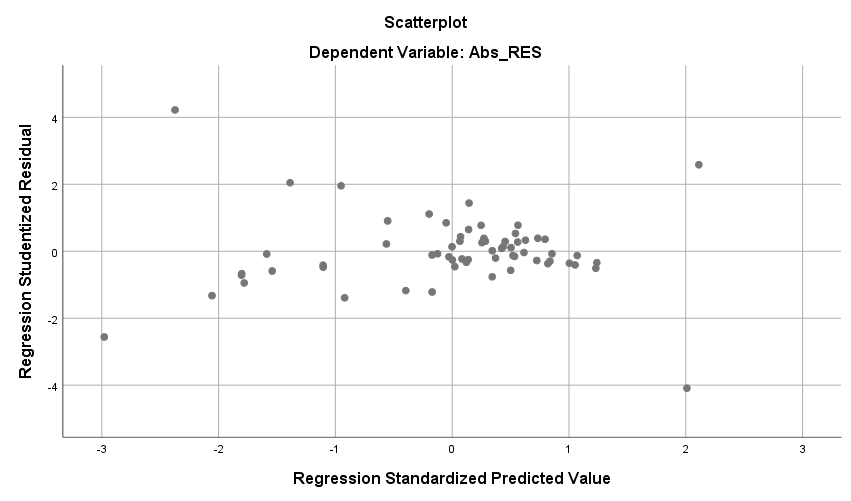 Uji Hipotesis Analisis Regresi LogistikUji Menilai Keseluruhan ModelHasil Uji Overall Model Fit 1Hasil Uji Overall Model Fit 2Uji Koefisien DeterminasiKelayakan ModelUji Matriks KlasifikasiNo.Kode PerusahaanNama Perusahaan 1.ATICAnabatic Technologies Tbk.2.CASHCashlez Worldwide Indonesia Tbk.3.	DIVADistribusi  Voucher Nusantara Tbk.4.DMMXDigital Mediatama Maxima Tbk.5.EMTKElang Mahkota Teknologi Tbk.6.GLVAGalva Technologies Tbk.7.HDITHansei Davest Indonesia Tbk.8.	KIOSKioson Komersial Indonesia Tbk.9.	KRENKresna Graha Investama Tbk.10.	LUCKSentral Mitra Informatika Tbk.11.MCASM Cash Integrasi Tbk.12.MLPTMultipolar Technology Tbk.13.MTDLMetrodata Electronics Tbk.14.NFCXNFC Indonesia Tbk.15.PTSNSat Nusapersada Tbk.16.UVCRTrimegah Karya Pratama Tbk.KODE EMITENTAHUNX1X2X3X4YKODE EMITENTAHUNKepemilikan ManajerialStruktur ModalUkuran PerusahaanSales GrowhtFinancial DistressKODE EMITENTAHUNKepemilikan ManajerialStruktur ModalUkuran PerusahaanSales GrowhtFinancial DistressATIC20190,030,0729,200,03120200,030,1129,090,10120210,030,4129,040,05120220,030,1429,070,210CASH20190,490,7524,700,88120200,400,7726,024,08120210,220,4725,771,30120220,080,2226,140,341DIVA20190,140,3227,721,39120200,080,3127,780,04120210,080,1028,490,32020220,080,0928,480,010DMMX20190,010,0527,292,60020200,010,1727,411,45120210,010,1427,711,22020220,020,2027,760,681EMTK20190,430,4330,500,23120200,430,4430,510,08020210,390,1331,270,08020220,340,1131,430,210GLVA20197,870,2327,564,390202021,641,3726,880,100202123,770,1127,150,101202224,120,1027,550,330HDIT20190,000,0326,620,60020200,000,1526,750,67020210,000,3126,860,11020220,000,0726,590,180KIOS20190,011,6326,340,13120200,010,1325,960,69120210,020,7128,680,74120220,010,1428,780,281KREN20190,170,2529,090,08020200,170,2128,830,02120210,140,2628,770,11020220,090,2828,690,010LUCK20190,580,3925,950,02020200,580,2225,770,26120210,580,2225,830,03120220,580,2825,890,330MCAS20190,010,3028,430,74020200,010,3828,240,02120210,100,4128,390,12020220,090,4828,280,030MLPT20190,001,1528,380,01120200,000,2628,510,09120210,000,7128,730,12020220,000,0728,630,150MTDL20190,040,8529,630,19120200,040,7229,400,07120210,040,9329,660,32120220,040,9429,780,131NFCX20190,000,2727,921,47020200,000,4127,970,23120210,010,3928,920,17120220,000,3528,250,110PTSN20190,701,2925,811,89020200,700,5725,590,04020210,700,9325,880,10120220,700,4825,720,121UVCR20190,000,1028,611,73120200,010,3728,340,05120210,010,2328,530,13120220,051,0028,430,431Descriptive StatisticsDescriptive StatisticsDescriptive StatisticsDescriptive StatisticsDescriptive StatisticsDescriptive StatisticsNMinimumMaximumMeanStd. DeviationKep Manajerial64,0024,121,35954,98137Struktur Modal64,031,63,4079,35338Uk Perusahaan6424,7031,4327,90551,47485Sales Growth64,014,39,5303,86661Financial Distress64,001,00,5469,50173Valid N (listwise)64CoefficientsaCoefficientsaCoefficientsaCoefficientsaCoefficientsaCoefficientsaCoefficientsaCoefficientsaCoefficientsaModelModelUnstandardized CoefficientsUnstandardized CoefficientsStandardized CoefficientsTSig.Collinearity StatisticsCollinearity StatisticsModelModelBStd. ErrorBetaTSig.ToleranceVIF1(Constant),8711,296,672,5041KM-,014,013-,135-1,066,291,9821,0181SM,313,181,2201,730,089,9741,0261UP-,015,045-,044-,332,741,8871,1271SG-,023,076-,040-,303,763,9191,088a. Dependent Variable: Financial Distressa. Dependent Variable: Financial Distressa. Dependent Variable: Financial Distressa. Dependent Variable: Financial Distressa. Dependent Variable: Financial Distressa. Dependent Variable: Financial Distressa. Dependent Variable: Financial Distressa. Dependent Variable: Financial Distressa. Dependent Variable: Financial DistressModel SummarybModel SummarybModel SummarybModel SummarybModel SummarybModel SummarybModelRR SquareAdjusted R SquareStd. Error of the EstimateDurbin-Watson1,261a,068,005,5001,936a. Predictors: (Constant), Sales Growth, Struktur Modal, Kep Mnajerial, Uk Perusahaana. Predictors: (Constant), Sales Growth, Struktur Modal, Kep Mnajerial, Uk Perusahaana. Predictors: (Constant), Sales Growth, Struktur Modal, Kep Mnajerial, Uk Perusahaana. Predictors: (Constant), Sales Growth, Struktur Modal, Kep Mnajerial, Uk Perusahaana. Predictors: (Constant), Sales Growth, Struktur Modal, Kep Mnajerial, Uk Perusahaana. Predictors: (Constant), Sales Growth, Struktur Modal, Kep Mnajerial, Uk Perusahaanb. Dependent Variable: Financial Distressb. Dependent Variable: Financial Distressb. Dependent Variable: Financial Distressb. Dependent Variable: Financial Distressb. Dependent Variable: Financial Distressb. Dependent Variable: Financial DistressVariables in the EquationVariables in the EquationVariables in the EquationVariables in the EquationVariables in the EquationVariables in the EquationVariables in the EquationVariables in the EquationBS.E.WalddfSig.Exp(B)Step 1aKM-.358.3081.3531.245.699Step 1aSM2.3021.1573.9611.0479.997Step 1aUP-.7072.045.1201.729.493Step 1aSG-.017.626.0011.978.983Step 1aConstant2.78911.034.0641.80016.271a. Variable(s) entered on step 1: KM, SM, UP, SG.a. Variable(s) entered on step 1: KM, SM, UP, SG.a. Variable(s) entered on step 1: KM, SM, UP, SG.a. Variable(s) entered on step 1: KM, SM, UP, SG.a. Variable(s) entered on step 1: KM, SM, UP, SG.a. Variable(s) entered on step 1: KM, SM, UP, SG.a. Variable(s) entered on step 1: KM, SM, UP, SG.a. Variable(s) entered on step 1: KM, SM, UP, SG.Iteration Historya,b,cIteration Historya,b,cIteration Historya,b,cIteration Historya,b,cIterationIteration-2 Log likelihoodCoefficientsIterationIteration-2 Log likelihoodConstantStep 0188.160.188Step 0288.160.188a. Constant is included in the model.a. Constant is included in the model.a. Constant is included in the model.a. Constant is included in the model.b. Initial -2 Log Likelihood: 88,160b. Initial -2 Log Likelihood: 88,160b. Initial -2 Log Likelihood: 88,160b. Initial -2 Log Likelihood: 88,160c. Estimation terminated at iteration number 2 because parameter estimates changed by less than ,001.c. Estimation terminated at iteration number 2 because parameter estimates changed by less than ,001.c. Estimation terminated at iteration number 2 because parameter estimates changed by less than ,001.c. Estimation terminated at iteration number 2 because parameter estimates changed by less than ,001.Iteration Historya,b,c,dIteration Historya,b,c,dIteration Historya,b,c,dIteration Historya,b,c,dIteration Historya,b,c,dIteration Historya,b,c,dIteration Historya,b,c,dIteration Historya,b,c,dIterationIteration-2 Log likelihoodCoefficientsCoefficientsCoefficientsCoefficientsCoefficientsIterationIteration-2 Log likelihoodConstantKMSMUPSGStep 1182,3322,519-,2902,018-,633-,031Step 1282,2312,781-,3532,289-,704-,019Step 1382,2312,789-,3582,302-,707-,017Step 1482,2312,789-,3582,302-,707-,017a. Method: Entera. Method: Entera. Method: Entera. Method: Entera. Method: Entera. Method: Entera. Method: Entera. Method: Enterb. Constant is included in the model.b. Constant is included in the model.b. Constant is included in the model.b. Constant is included in the model.b. Constant is included in the model.b. Constant is included in the model.b. Constant is included in the model.b. Constant is included in the model.c. Initial -2 Log Likelihood: 88,160c. Initial -2 Log Likelihood: 88,160c. Initial -2 Log Likelihood: 88,160c. Initial -2 Log Likelihood: 88,160c. Initial -2 Log Likelihood: 88,160c. Initial -2 Log Likelihood: 88,160c. Initial -2 Log Likelihood: 88,160c. Initial -2 Log Likelihood: 88,160d. Estimation terminated at iteration number 4 because parameter estimates changed by less than ,001.d. Estimation terminated at iteration number 4 because parameter estimates changed by less than ,001.d. Estimation terminated at iteration number 4 because parameter estimates changed by less than ,001.d. Estimation terminated at iteration number 4 because parameter estimates changed by less than ,001.d. Estimation terminated at iteration number 4 because parameter estimates changed by less than ,001.d. Estimation terminated at iteration number 4 because parameter estimates changed by less than ,001.d. Estimation terminated at iteration number 4 because parameter estimates changed by less than ,001.d. Estimation terminated at iteration number 4 because parameter estimates changed by less than ,001.Model SummaryModel SummaryModel SummaryModel SummaryStep-2 Log likelihoodCox & Snell R SquareNagelkerke R Square182.231a.088.118a. Estimation terminated at iteration number 4 because parameter estimates changed by less than ,001.a. Estimation terminated at iteration number 4 because parameter estimates changed by less than ,001.a. Estimation terminated at iteration number 4 because parameter estimates changed by less than ,001.a. Estimation terminated at iteration number 4 because parameter estimates changed by less than ,001.Hosmer and Lemeshow TestHosmer and Lemeshow TestHosmer and Lemeshow TestHosmer and Lemeshow TestStepChi-squaredfSig.13.6848.884Classification TableaClassification TableaClassification TableaClassification TableaClassification TableaClassification TableaObservedObservedPredictedPredictedPredictedObservedObservedFinancial DistressFinancial DistressPercentage CorrectObservedObservedtidak ada financial distressada financial distressPercentage CorrectStep 1Financial Distresstidak ada financial distress131644,8Step 1Financial Distressada financial distress102571,4Step 1Overall PercentageOverall Percentage59,4a. The cut value is ,500a. The cut value is ,500a. The cut value is ,500a. The cut value is ,500a. The cut value is ,500a. The cut value is ,500